三帆数学分班考试详解答案部分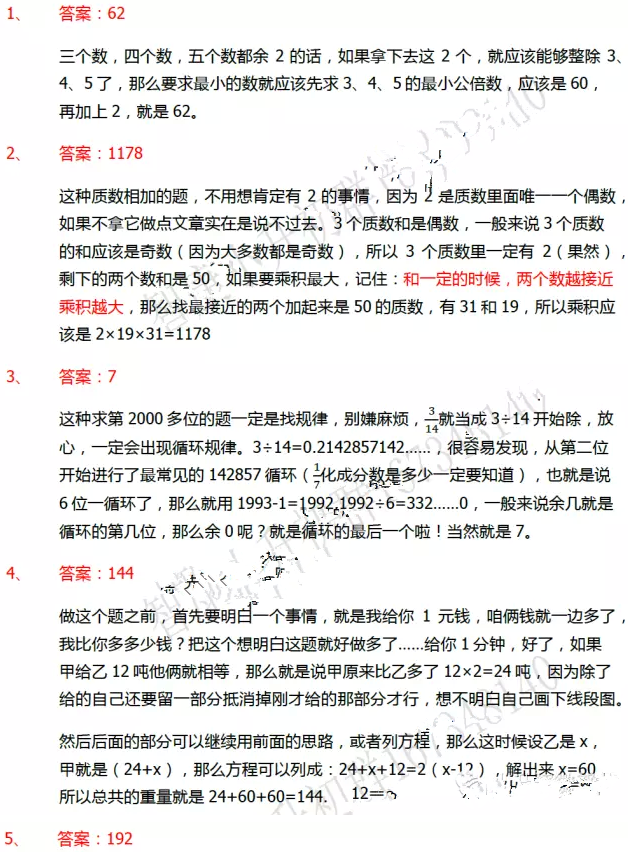 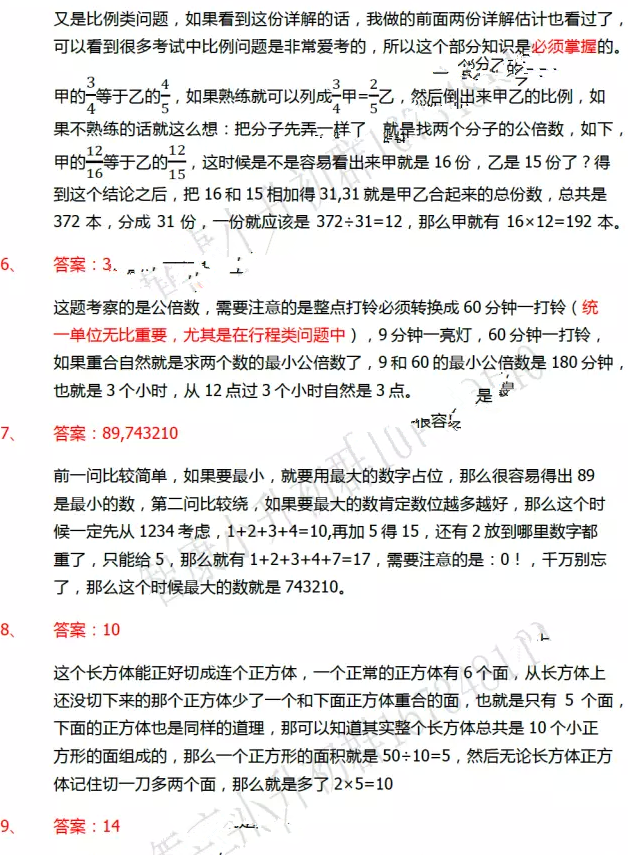 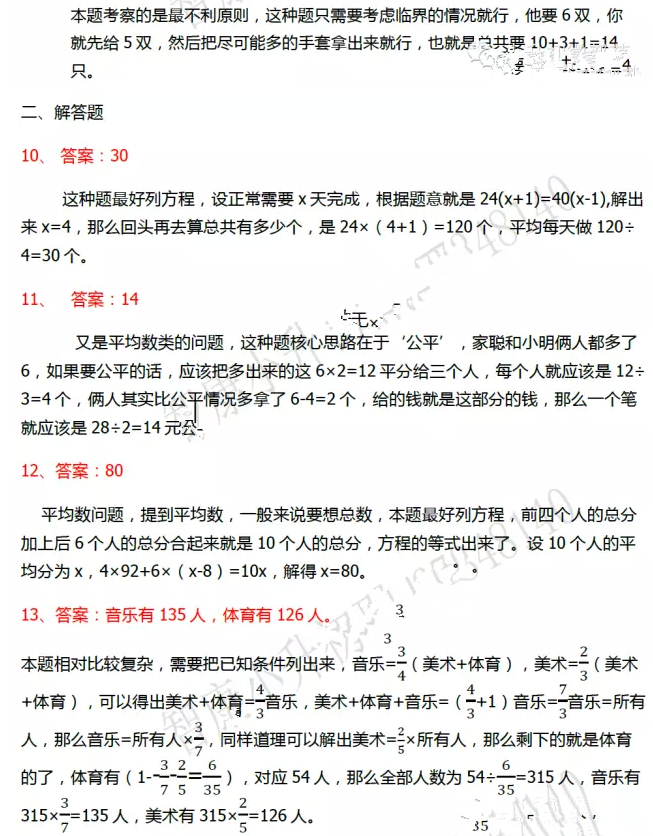 